      KESİRLERİ  TANIYALIM 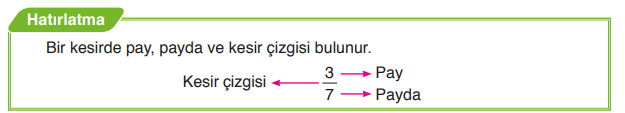 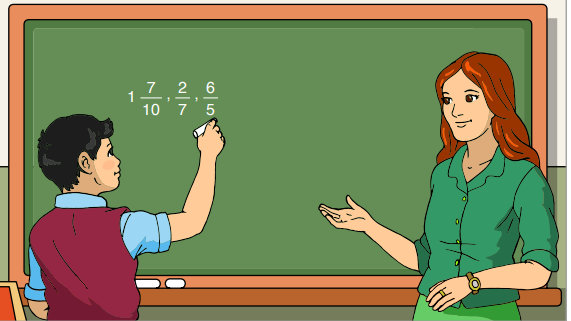 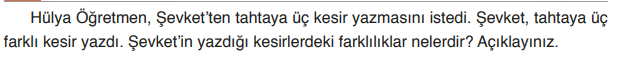 1-	2-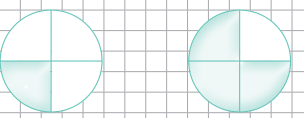 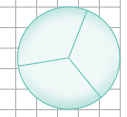 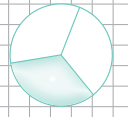 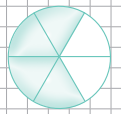 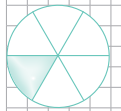 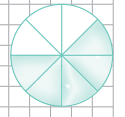 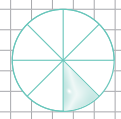 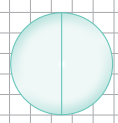 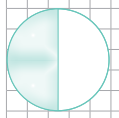 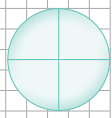 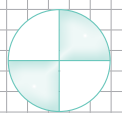 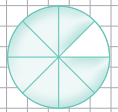 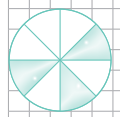 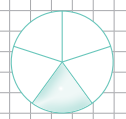 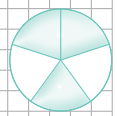 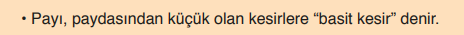 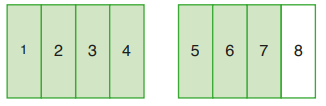 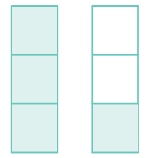 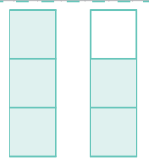 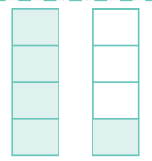 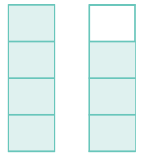 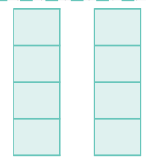 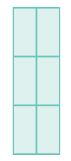 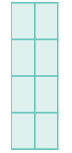 Payı, paydasına eşit ya da payı, paydasından büyük olan kesirlere “bileşik kesir” denir.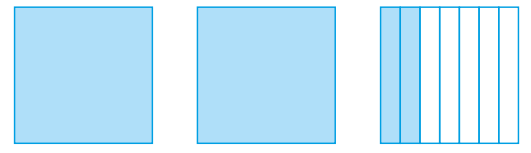 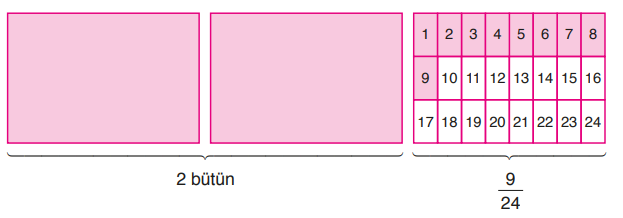 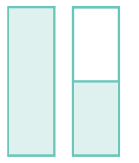 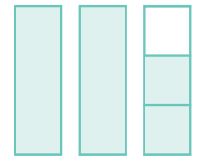 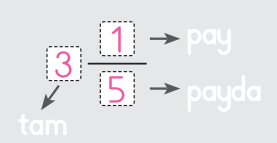 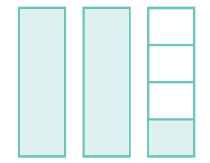 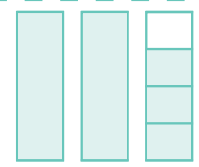 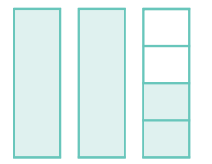 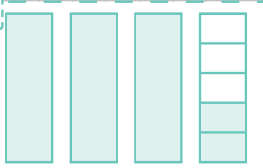 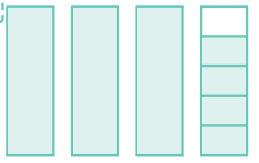  Bütün (tam) ve parçalardan oluşan kesirlere tam sayılı kesir denir.derskitabicevaplarim.com